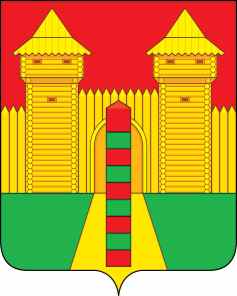 АДМИНИСТРАЦИЯ  МУНИЦИПАЛЬНОГО  ОБРАЗОВАНИЯ«ШУМЯЧСКИЙ  РАЙОН» СМОЛЕНСКОЙ  ОБЛАСТИРАСПОРЯЖЕНИЕот   15.02.2021г. № 49-р         п. ШумячиВ соответствии с Уставом муниципального образования «Шумячский район» Смоленской области, Уставом Шумячского городского поселения  1. Внести в Шумячский районный Совет депутатов проект решения «О выполнении целей и задач в соответствии с уставной деятельностью муниципальным унитарным предприятием «Шумячское производственное объединение жилищно-коммунального хозяйства» Шумячского городского поселения».2. Назначить директора муниципального унитарного предприятия «Шумячское производственное объединение жилищно-коммунального хозяйства»  Сапегина Андрея Михайловича официальным представителем при рассмотрении Шумячским районным Советом депутатов проекта решения «О выполнении целей и задач в соответствии с уставной деятельностью  муниципальным унитарным предприятием «Шумячское производственное объединение жилищно-коммунального хозяйства» Шумячского городского поселения».Глава муниципального образования «Шумячский район» Смоленской области                                              А.Н. ВасильевПРОЕКТРоссийская ФедерацияСмоленская областьШумячский районСовет депутатов Шумячского городского поселенияРЕШЕНИЕот _______2016 г. № __Рассмотрев информацию и.о. начальника Отдела городского хозяйства  Администрации муниципального образования «Шумячский район» Смоленской области Н.М. Дмитриевой о мерах по обеспечению пожарной безопасности на территории Шумячского городского поселения, Совет депутатов Шумячского городского поселения Решил:1. Принять к сведению информацию и.о. начальника Отдела городского хозяйства  Администрации муниципального образования «Шумячский район» Смоленской области Н.М. Дмитриевой о мерах по обеспечению пожарной безопасности на территории Шумячского городского поселения. 2. Настоящее постановление вступает в силу со дня его принятия.О внесении в Шумячский районный Совет депутатов проекта решения «О выполнении целей и задач в соответствии с уставной деятельностью  муниципальным унитарным предприятием «Шумячское производственное объединение жилищно-коммунального хозяйства» Шумячского городского поселения» О мерах по обеспечению пожарной  безопасности на территории Шумячского городского поселенияГлава муниципального образованияШумячское городское поселениеН.М. Казакова